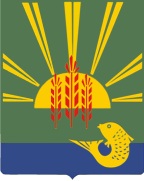 ДокладО ходе реализации и оценке эффективности муниципальных программв Ханкайском муниципальном районе2016 годОсновные результаты  реализации муниципальных  программ в Ханкайском муниципальном районе  за  2016 годСведения о выполнении расходных обязательств Ханкайского района, связанных с реализацией муниципальных программ за 2016 годОценка эффективности реализации муниципальных программ за 2016 годПриложение 1.Информация о расходовании бюджетных и внебюджетных средств на реализацию  муниципальных программ по Ханкайскому муниципальному району за 2016 год Приложение 2.  Сведения о достижении значений показателей (индикаторов)  муниципальных  программ за 2016 год1. Основные результаты реализации муниципальных  программ в Ханкайском муниципальном районе  в 2016 годуВ 2016 году на территории Ханкайского муниципального  района действовало  8 муниципальных программ:	«Развитие образования Ханкайского муниципального района»;	«Развитие культуры Ханкайского муниципального района»;«Охрана окружающей среды Ханкайского муниципального района»;	«Развитие физической культуры и спорта в Ханкайском муниципальном районе»;«Развитие сельских территорий Ханкайского муниципального района»;	«Реализация муниципальной политики в Ханкайском муниципальном районе»;	«Развитие системы жилищно-коммунальной инфраструктуры и дорожного хозяйства в Ханкайском муниципальном районе»;	«Создание и функционирование многофункционального центра предоставления государственных и муниципальных услуг».Муниципальная программа «Развитие образования в Ханкайском муниципальном районе»В рамках программы на 2016 год предусмотрены бюджетные ассигнования в сумме- 357056,58 тыс.руб., исполнение  составило -349716,91 тыс.руб., процент исполнения бюджета-97,9%.Учебно-воспитательный процесс в районе осуществляют 26 бюджетных образовательных организаций:-общего образования-14; -дополнительного образования – 2;-дошкольного образования – 10.Учреждения являются получателями средств субсидий на выполнение муниципального задания и субсидий на иные цели.Образовательные организации реализуют образовательные программы дошкольного, начального общего, основного общего, среднего общего образования,  дополнительные общеразвивающие программы спортивной, художественно-эстетической, туристско-краеведческой, декоративно-прикладной, культурологической направленности.Муниципальное автономное учреждение «Центр по организации детского питания» обеспечивает питанием обучающихся общеобразовательных организаций Ханкайского муниципального района.-подпрограмма «Развитие дошкольного образования в Ханкайском муниципальном районе» Дошкольным образовательным организациям доведено муниципальное задание на 2016 год на оказание муниципальной услуги для 789 чел., фактическое число потребителей муниципальной услуги составляет – 783 чел., процент исполнения количественного показателя муниципального задания составляет-99,2%. Дошкольные организации района рассчитаны на 822 места. Соответствует проектной мощности наполняемость в дошкольных организациях № 9, № 3, № 23 с.К-Рыболов, №10 с.Вл-Петровка. С целью обеспечения доступности дошкольного образования в детских садах за счет средств муниципального бюджета предоставляются социальные гарантии: многодетным семьям в размере - 50% установленного размера родительской платы, детям-инвалидам, детям-сиротам, оставшимся без попечения родителей - 100%. Затраты бюджета на выплату указанных льгот за 2016 г. составили – 1008207,38 руб.-подпрограмма «Развитие системы общего образования в Ханкайском муниципальном районе»  Общеобразовательным организациям доведено муниципальное задание на 2016 год на оказание муниципальной услуги для 2308 чел.,Численность учащихся общеобразовательных организаций на начало учебного года (01.09.16 г.) составила - 2320 чел., что на 6 учеников меньше по сравнению с прошлым учебным годом, среднегодовая численность за  2016 года составляет – 2324 чел., процент исполнения количественного показателя доведенного муниципального задания составляет - 100,7% (ф.0503162).Число классов – комплектов по состоянию на 01.09.2016 составляет -167 ед.. Средняя наполняемость в классах за год -13,9 чел. Соответствует нормативу (14 чел.) наполняемость в МБОУ СОШ № 3 с.Камень-Рыболов – 21,4 чел., МБОУ СОШ № 2 с.Камень-Рыболов-20,1 чел., МБОУ СОШ № 3 с.Астраханка -20,6 чел.В связи с заключениями КЭК для 16 человек организовано обучение на дому.Семь школ района осуществляют подвоз учащихся - 340 детей. В государственной итоговой аттестации в форме ЕГЭ приняло участие 99 выпускников текущего года. В форме основного государственного экзамена государственную итоговую аттестацию прошли 218 выпускников 9 классов, в форме государственного выпускного экзамена -2 человека. В оздоровительных лагерях, организованных на базе общеобразовательных организаций, отдохнули – 1662 чел., на организацию питания детей израсходовано-2572463 руб., стоимость питания детей в возрасте от 6,5 лет до 10 лет составила -125,89 руб. в день, старше 10 лет-141,96 руб. в день.Фактические затраты на оказание 1 единицы услуги по реализации основных общеобразовательных программ дошкольного образования сложились в сумме - 94173 руб., плановое значение на 2016 год утверждено в размерер-98195 руб.Муниципальному автономному учреждению «Центр по организации детского питания» доведено муниципальное задание на 882 чел., фактическое число потребителей муниципальной услуги составило - 991 чел. процент исполнения количественного показателя муниципального задания составляет- 112,4 %.-подпрограмма «Развитие системы дополнительного образования в Ханкайском муниципальном районе»Организациям дополнительного образования доведено муниципальное задание на 991 чел., из них ЦДТ - 576 чел., ДЮСШ - 415 чел., фактическое число потребителей муниципальной услуги составило - 994 чел., процент исполнения количественного показателя муниципального задания составляет- 100,3 %.-отдельные мероприятия 	В рамках программных мероприятий предусмотрены расходы на содержание МКУ «СОД МОУ ХМР» в сумме-10767,17тыс.руб., исполнение составило-10672,0тыс.руб., что соответствует -99,1%.Штатная численность работников автономного учреждения за счет бюджетных средств - 4 ед.штатная численность работников МКУ «СОД МОУ ХМР» - 23,5 ед.В целях реализация молодежной политики в Ханкайском муниципальном районе, разработан и реализуется комплекс мероприятий для детей и молодежи. Для организации мероприятий для детей и молодежи предусмотрены бюджетные средства в размере 74000 руб.. В  плане мероприятий отражены основные направления стратегии государственной молодежной политики в РФ на период до 2016 года (духовно-нравственное и патриотическое воспитание молодежи, формирование у молодежи толерантного сознания, профилактики терроризма и экстремизма в молодежной среде, содействие охране и укреплению здоровья молодежи, формирование здорового образа жизни, профилактика асоциальных явлений в молодежной среде, поддержка и продвижение инициативной и талантливой молодежи, развитие общественно-политической активности молодежи, поддержка волонтерской деятельности). Так же организованы и проведены районные мероприятия и акции. 	Муниципальная программа «Развитие культуры Ханкайского муниципального района»С 1 января 2016 года в Ханкайском районе работает 3 муниципальных  учреждений культуры. В муниципальных учреждениях – функционирует 13-  клубных учреждений, 14 - библиотек, 1 детская школа искусств и 1 библиотечно-музейный центр.Ежегодно в районе проводятся:- месячник военно-патриотического воспитания. В рамках месячника прошли книжные выставки, уроки мужества, конкурсные и игровые программы, тематические вечера для молодежи и людей старшего поколения, фестиваль военно-патриотической песни «Мы чтим сынов отечества в мундирах», в котором приняли участие 150 человек и присутствовало в зале 400 человек.  -районный народный праздник «Широкая Масленица» (около 2 тыс. чел.);-конкурс детского творчества «Веселые нотки», в котором приняли участие не только дети Ханкайского района, но и гости из г. Владивостока. Всего на мероприятии присутствовало более 400 человек;-мероприятия, посвященные Дню Победы,  Дню защиты детей,  Дню образования Ханкайского муниципального района, и в эти же дни уже 16 год подряд проходит краевой фестиваль сельской культуры «Ханкайские зори». 	Муниципальная программа «Охрана окружающей среды Ханкайского муниципального района» -подпрограмма «Развитие системы переработки и утилизации бытовых отходов на территории Ханкайского муниципального района»     Средства направлены на оборудование и содержание площадок временного хранения ТБО в сельских поселениях.-отдельные мероприятияВ рамках программы разработаны мероприятия, направленные на улучшение экологической обстановки в районе, правильного воспитания подросткового населения, бережного отношения к природе и всему окружающему.За истекший период 2016 года проведено 4 экологических субботника, два из которых были организованы в поддержку Всероссийских акций «Зеленая Россия», «Сделаем вместе». Всего в субботниках участвовало 630 человек, за время проведения субботников силами участников было собрано и выведено около 17 тонн бытового мусора и ликвидировано 7 мест несанкционированного складирования мусора (с.Мельгуновка, с.Турий Рог, с.Новокачалинск, с.Камень-Рыболов, с.Астраханка, с.Ильинка).В соответствии с утвержденными мероприятиями программы проведены 2 акции по сохранению района в чистоте, в которых приняли участие 170 человек.По завершению этих мероприятий среди учащихся школ района проведена итоговая конференция, целью которой является активизация деятельности образовательных учреждений направленной на решение вопроса экологического и нравственного воспитания учащихся, выявление экологических проблем, существующих в районе и практическое участие учащихся в их решении.	Муниципальная программа «Развитие физической культуры и спорта в Ханкайском муниципальном районе» В рамках программы «Развитие физической культуры и спорта в Ханкайском муниципальном районе на 2014 – 2020 годы» в районе за 2016 год проведено 28 соревнований по различным видам спорта.В январе и феврале месяце в районе была проведена зимняя Спартакиада района, в которой приняло участие 8 команд района. В программу Спартакиады входили соревнования по хоккею с мячом, хоккею с шайбой, мини-футболу на снегу и конькобежному спорту.Большое развитие в сезоне 2016 года получил в районе городошный спорт, только за 2016 год подготовлено 3 спортсмена 1-го спортивного разряда. Ежегодно сборные команды района принимают участие в краевых зимних и летних Спартакиадах, соревнованиях по отдельным видам спорта. В 2016 году спортсменами Ханкайского района завоевано 12 кубков и 36 медалей.Самыми массовыми мероприятиями в районе стали соревнования, проводимые в рамках фестиваля Детского спорта, который ежегодно проводится во всех образовательных учреждениях Ханкайского района с апреля по май месяц.Популярность приобретает спорт среди жителей района с ограниченными возможностями. Ежегодно сборная команда спортсменов-инвалидов района принимает участие в краевых Спартакиадах, и проводят свои районные соревнования среди спортсменов с ограниченными возможностями.Спортсменами-инвалидами района завоевано на краевых соревнованиях 10 медалей различного уровня.	Муниципальная программа «Развитие сельских территорий Ханкайского муниципального района» на 2014-2020 годыНа создание условий для устойчивого экономического роста в Ханкайском муниципальном районе в 2016 году направлено 26680,62 тыс. рублей, в том числе:1557,818 тыс. рублей  – из средств федерального бюджета;14082,582 тыс. рублей – из средств краевого бюджета;11040,22   тыс. рублей – из средств местного бюджета.Структура расходов муниципальной программы по подпрограммамНа социальное развитие села – 201,6 тыс. рублей;На развитие малого и среднего предпринимательства 1500,0 тыс. рублей;На развитие градостроительной и землеустроительной деятельности – 1372,12 тыс. рублей;На отдельные мероприятия муниципальной программы 23606,9 тыс. рублей.-подпрограмма «Социальное развитие села»Важным значением в закреплении кадров на селе имеет наличие жилья. Подпрограмма « Социальное развитие села» направлена на обеспечение жильем молодых специалистов и граждан сельской местности. Начиная с 2006 года, 49 семей улучшили свои жилищные условия, из них  4 семьи - в 2016году.  Общая сумма финансирования в 2016 году составила 7257,6 тыс. руб., в том числе из местного бюджета - 201,6 тыс. рублей.-подпрограмма «Развитие малого и среднего предпринимательства в Ханкайском муниципальном районе»В 2016 году поддержка в форме субсидий на возмещение затрат, связанных с началом предпринимательской деятельности оказана 5  субъектам малого предпринимательства  по 300,0 тыс. рублей каждому. Средства направлены на   приобретение лошадей, разведение КРС, приобретение оборудования для производства  кондитерских изделий, открыиме пиццерии.На официальном сайте органов местного самоуправления Ханкайского муниципального района  размещена Интернет-страница «Предпринимательство» ,  которая содержит:информацию для субъектов малого и среднего предпринимательства;реестр субъектов малого и среднего предпринимательства - получателей поддержки. Организовано проведение выборочного обследования (в форме анкетирования) субъектов  малого и среднего предпринимательства, производящих и реализующих товары (работы, услуги), предназначенные для внутреннего рынка Российской Федерации – получателей финансовой поддержки.-подпрограмма «Развитие градостроительной и землеустроительной деятельности на территории Ханкайского муниципального района»  	На проведение кадастровых работ было запланировано на 2016 год  86.39 тыс. руб., из них за 2016 года потратили 39.65 тыс. руб. на межевание трех земельных участков под размещения свалок и под кладбище, 2т.р. на эл.ц. подписьНа опубликование в средствах массовой информации информационных сообщений и извещений было запланировано на 2016 год 34,12 тыс. руб., из них за  2016 года потратили 31,62 тыс. руб. на размещение объявлений в газете «Приморские зори». О проведении аукциона по землеНа оценку рыночной стоимости земельных участков для аукционов было запланировано 5 тыс. руб., было потрачено 7 тыс. руб. для оценки мест под размещение рекламных конструкций.На обновление Гранд-Сметы было запланировано на 2016 год 35 тыс. руб. из них за  2016 потратили 28.68 тыс. руб.На разработку норм градостроительного проектирования сельских поселений и района было запланировано 48,24 тыс. руб., по итогам аукциона все 48,24 тыс. руб. были потрачены.На внесение изменений в правила землепользования и застройки и генеральные планы сельских поселений запланированная сумма 1176,26 тыс. руб. ещё не потрачены, т.к.  работа еще не выполнена, до конца 2016 года данная сумма израсходована полностью. Создана Геоинформационная система адресного реестра Ханкайского муниципального района, а именно цифровая топографическая основа населенных пунктов Камень-Рыболовского сельского поселения.Средства, запланированные на оплату исполнительного сбора по схемам рекламных конструкций в сумме 40 тыс. руб. были израсходованы полностью.  -Отдельные мероприятияВ течение 2016 года в бюджеты сельских поселений своевременно направлялось финансовое обеспечение в виде дотации на выравнивание бюджетной обеспеченности поселений. По состоянию на 1 января 2016 года просроченная кредиторская задолженность сельских поселений по заработной плате и коммунальным услугам отсутствует. Проведенные данные мероприятия позволили сохранить сбалансированность и долгосрочную устойчивость бюджетной системы района и поселений.В целях создания условий для предоставления транспортных услуг населению и организации транспортного обслуживания между поселениями в границах района из бюджета района выделяются средства  на субсидирование компенсации расходов, возникающих в результате небольшой интенсивности пассажиропотоков по данным маршрутам. В 2016 году обеспечено возмещение части затрат или недополученных доходов от выполнения перевозок «Ханкайскому АТП» ОАО «Примавтотранс»,  на сумму 3590,0 тыс. рублей.          В 2016 году в реализации мероприятий  Обеспечение жильем молодых семей участвовала 1 семья. Общий объём финансирования составил- 756,0 тыс. руб.	Муниципальная программа «Реализация муниципальной политики в Ханкайском муниципальном районе»  на 2014-2020 годы   - подпрограмма « Развитие муниципальной службы» В 2016 году в рамках подпрограммы были проведены следующие мероприятия:1)Оплачено обновление информационных баз «Консультант плюс», «Бюджет Смарт», «Свод Смарт», «1С». 2) Проведена 100% диспансеризация  муниципальных служащих, но средства за проведение диспансеризации не перечислены.-подпрограмма «Проведение мониторинга качества предоставления муниципальных услуг Все муниципальные  услуги предоставлены в соответствии со стандартом, претензии со стороны заявителей при получении муниципальной услуги отсутствовали. Муниципальная программа «Развитие систем жилищно-коммунальной инфраструктуры и дорожного хозяйства в Ханкайском муниципальном районе» на 2015-2020 годыПодпрограмма 1 "Энергосбережение и повышение энергетической эффективности в Ханкайском муниципальном районе"В период подготовки к отопительному  периоду 2016 – 2017 г.г. на объектах жизнеобеспечения бюджетных учреждений выполнены работы по ремонту и реконструкции на сумму 3489 тыс. рублей. Отдел жизнеобеспечения Администрации района постоянно координирует и осуществляет консультационные услуги службам ЖКХ на территории района.В 2016 году в соответствии с графиком исполнения мероприятий по подготовке образовательных учреждений к осенне-зимнему сезону 2016-2017 гг. выполнены следующие работы:- проведена промывка и опресовка отопительных систем в образовательных учреждениях;- проведен частичный ремонт систем отопления в образовательных учреждениях, выявленных в ходе гидравлических испытаний;Подготовка котельных, обеспечивающих теплоснабжение к осенне-зимнему периоду 2016-2017 гг., проходила согласно утвержденного графика.Проведена паспортизация потребителей тепловой энергии управляющими организациями получены паспорта готовности. С 28 по 30 сентября комиссией образованной распоряжением заместителя руководителя Дальневосточного управления Ростехнадзора проведена проверка готовности Ханкайского муниципального района к прохождению отопительного сезона 2016-2017 г.г. По результатам проверки получен акт проверки готовности к отопительному периоду с перечнем замечаний,12 ноября 2016 года получен паспорт готовности Ханкайского муниципального района.  Приобретена 1 специализированная коммунальная техника (автогрейдер)Подпрограмма 2 "Развитие дорожного хозяйства в Ханкайском муниципальном районе"В сфере дорожной деятельности в 2016 году проведены следующие работы:Выполнены работы по содержанию дорог местного значения протяжённостью 159,6 км (проводились работы по грейдеровке, подсыпке, копке кюветов, ямочному ремонту)Приобретены и установлены дорожные знаки возле образовательных учреждений Ханкайского района.На условиях со финансирования проведено асфальтирование двух участков автомобильных дорог по ул. Октябрьская и ул. Трактовая с Камень-Рыболов на сумму 1900 тыс. руб.Проводится паспортизация дорог местного значения, в 2016 году паспортизировано 27 км дорог на сумму 800 тыс.руб.Муниципальная программа "Создание и функционирование многофункционального центра предоставления государственных и муниципальных услуг в Ханкайском муниципальном районе" на 2015 -2020 годыПриобретен автомобиль на условиях софинансирования из краевого и местного бюджета  на сумму 600 тыс. рублей их них: средства краевого бюджета составляют 414 501,00, местного бюджета – 185 499,00.На содержание МФЦ выделено 5 570 326,00 рублей из них: краевых средств – 2 785 163,00;  местных – 2 785 163,00.Количество принятых услуг МФЦ Ханкайского района за 2016 год составило - 8 716. 2.Сведения о выполнении расходных обязательств Ханкайского района, связанных с реализацией муниципальных программ за 2016 годВ 2016 году на реализацию муниципальных программ на территории Ханкайского  муниципального района  за счет всех источников освоено -  453760,55 тыс. руб.,  в том числе из средств   федерального бюджета  -1564,818тыс. рублей,  краевого бюджета   -266710,992 тыс. рублей,    местного  бюджета ––185484,74 тыс. рублей.Информация о расходовании бюджетных и внебюджетных средств на реализацию  муниципальных  программ за 2016 год  представлена в приложении № 1.3. Оценка эффективности реализации 
муниципальных программ за 2016 год	Оценка эффективности  муниципальной программы подготовлена в соответствии с методикой оценки эффективности реализации муниципальной программы и оценивалась как степень достижения запланированных результатов (сопоставление плановых и фактических значений показателей и индикаторов) при условии соблюдения обоснованного объема расходов (коэффициента фактического финансирования).	Реализация программ оценена как эффективная при достижении  90 % и более средним уровнем выполнения индикаторов, установленных в программах	Сведения о достижении значений показателей (индикаторов) муниципальных программ представлены в приложении № 2.	Из 8 муниципальных программ  6 программ имеют положительную динамику, эффективность программ свыше 90 % :	«Развитие образования Ханкайского муниципального района» -110,3 %;	«Охрана окружающей среды Ханкайского муниципального района» -125,6%; «Развитие сельских территорий Ханкайского муниципального района» - 111,8 %. 	«Развитие физической культуры и спорта в Ханкайском муниципальном районе» - 98,5 %;«Развитие систем жилищно-коммунальной инфраструктуры и дорожного хозяйства в Ханкайском муниципальном районе»- 98,7%; «Создание и функционирование многофункционального центра предоставления государственных и муниципальных услуг в Ханкайском муниципальном районе» - 102,1%.	Эффективность программы «Реализация муниципальной политики в Ханкайском муниципальном районе» составила – 77,2%, в связи с недостаточным финансированием по подпрограмме «Развитие муниципальной службы»;         Эффективность программы «Развитие культуры Ханкайского муниципального района» составила- 85,5 %.Приложение № 2 СВЕДЕНИЯо достижении значений показателей  (индикаторов) муниципальных программ  Ханкайского муниципального района   за 2016 год Наименование программыСумма(тыс.руб.)«Развитие образования в Ханкайском муниципальном районе» на 2014-2020 годы349716,91«Развитие культуры Ханкайского муниципального района» на 2014-2020 годы19207,65«Охрана окружающей среды Ханкайского муниципального района» на 2014-2020 годы316,1"Развитие физической культуры и спорта на 2014-2020годы"509,01"Развитие сельских территорий Ханкайского муниципального района на 2014-2020 годы"26680,62"Реализация муниципальной политики в Ханкайском муниципальном районе на 2014-2020 годы"15925"Развитие системы жилищно-коммунальной инфраструктуры и дорожного хозяйства в Ханкайском муниципальном районе" на 2015-2020 года35203,1"Создание и функционирование многофункционального центра предоставления государственных и муниципальных услуг в Ханкайском муниципальном районе" на 2015 -2020 годы6202,16ИТОГО453760,55И.о.главы Администрациимуниципального района А.С.Бурая                                                                                                                Приложение №1                                                                                                                Приложение №1                                                                                                                Приложение №1                                                                                                                Приложение №1                                                                                                                Приложение №1                                                                                                                Приложение №1                                                                                                                Приложение №1                                                                                                                Приложение №1                                                                                                                Приложение №1                                                                                                                Приложение №1                                                                                                                Приложение №1                                                                                                                Приложение №1№ п/пПоказатель (индикатор) (наименование)Ед. измере-нияЗначения показателей индикаторов) муниципальной программыЗначения показателей индикаторов) муниципальной программыЗначения показателей индикаторов) муниципальной программыЗначения показателей индикаторов) муниципальной программыОбоснование отклонений значений показателей№ п/пПоказатель (индикатор) (наименование)Ед. измере-ния201520162016Обоснование отклонений значений показателей№ п/пПоказатель (индикатор) (наименование)Ед. измере-ния2015планфакт%Обоснование отклонений значений показателей12345678Муниципальная программа «Развитие образования Ханкайского муниципального района» на 2014-2020 годыМуниципальная программа «Развитие образования Ханкайского муниципального района» на 2014-2020 годыМуниципальная программа «Развитие образования Ханкайского муниципального района» на 2014-2020 годыМуниципальная программа «Развитие образования Ханкайского муниципального района» на 2014-2020 годыМуниципальная программа «Развитие образования Ханкайского муниципального района» на 2014-2020 годыМуниципальная программа «Развитие образования Ханкайского муниципального района» на 2014-2020 годыМуниципальная программа «Развитие образования Ханкайского муниципального района» на 2014-2020 годы1.доля детей в возрасте от одного года до шести лет, состоящих на учете для определения  в муниципальные дошкольные образовательные организации, в общей численности детей в возрасте от одного года до шести лет%7,412,513,1104,82.доля выпускников муниципальных общеобразовательных организаций, сдавших единый государственный экзамен по русскому языку и математике, в общей численности выпускников муниципальных общеобразовательных организаций, сдававших единый государственный экзамен по данным предмета%98,097,193,496,23.доля детей, в том числе одаренных детей, детей с ограниченными возможностями здоровья, получающих услуги дополнительного образования от общей численности детей школь-ного возраста%83,64890,3188,14.удельный вес численности высококвалифицированных педагогических работников в общей численности квалифицированных педагогических работников%55,05651,291,4Подпрограмма «Развитие дошкольного образования в Ханкайском муниципальном районе»Подпрограмма «Развитие дошкольного образования в Ханкайском муниципальном районе»Подпрограмма «Развитие дошкольного образования в Ханкайском муниципальном районе»Подпрограмма «Развитие дошкольного образования в Ханкайском муниципальном районе»Подпрограмма «Развитие дошкольного образования в Ханкайском муниципальном районе»Подпрограмма «Развитие дошкольного образования в Ханкайском муниципальном районе»Подпрограмма «Развитие дошкольного образования в Ханкайском муниципальном районе»5.доля дошкольных образовательных организаций, в которых созданы необходимые условия для организации образовательного процесса в соответствии с современными требованиями на основе использования концепции организации открытого пространства%30,040,040,01006.доля детей в возрасте от 3-х до 7 лет, получающих дошкольную образовательную услугу и (или) услугу по их содержанию в организациях различной организационно-правовой формы и формы собственности, в общей численности детей от 3-х до 7 лет%59,360,060,0100Подпрограмма «Развитие системы общего  образования в Ханкайском муниципальном районе» Подпрограмма «Развитие системы общего  образования в Ханкайском муниципальном районе» Подпрограмма «Развитие системы общего  образования в Ханкайском муниципальном районе» Подпрограмма «Развитие системы общего  образования в Ханкайском муниципальном районе» Подпрограмма «Развитие системы общего  образования в Ханкайском муниципальном районе» Подпрограмма «Развитие системы общего  образования в Ханкайском муниципальном районе» Подпрограмма «Развитие системы общего  образования в Ханкайском муниципальном районе» 7.удельный вес численности обучающихся муниципальных общеобразовательных организаций, которым предоставлена возможность обучаться в соответствии с основными современными требованиями, в общей численности обучающихся%85,685,685,61008.доля выпускников, успешно сдавших ЕГЭ как по основным предметам, так и по предметам по выбору%75,072,073,0101,49.удельный вес образовательных организаций в которых установлены приспособления для беспрепятственного доступа инвалидов, от общего числа образовательных организаций%7,725,028,6114,410.доля детей и подростков, охваченных всеми формами отдыха и оздоровления, от общего числа детей в возрасте от 7 до 17 лет%46,055,062,0112,7Подпрограмма «Развитие системы дополнительного образования в Ханкайском муниципальном районе» Подпрограмма «Развитие системы дополнительного образования в Ханкайском муниципальном районе» Подпрограмма «Развитие системы дополнительного образования в Ханкайском муниципальном районе» Подпрограмма «Развитие системы дополнительного образования в Ханкайском муниципальном районе» Подпрограмма «Развитие системы дополнительного образования в Ханкайском муниципальном районе» Подпрограмма «Развитие системы дополнительного образования в Ханкайском муниципальном районе» Подпрограмма «Развитие системы дополнительного образования в Ханкайском муниципальном районе» 11.удельный вес численности обучающихся муниципальных образовательных организаций дополнительного образования, которым предоставлена возможность обучаться в соответствии с основными современными требованиями, в общей численности обучающихся%100,080,0100,012512.Доля учащихся и молодежи, занимающихся физической культурой и спортом в общей численности учащихся и молодежи района%40,828,528,5100Отдельные мероприятия13.Мероприятия для детей и молодежи%60,065,065,0100ИТОГО110,3Муниципальная программа «Развитие культуры Ханкайского муниципального района» на 2014-2020 годы»Муниципальная программа «Развитие культуры Ханкайского муниципального района» на 2014-2020 годы»Муниципальная программа «Развитие культуры Ханкайского муниципального района» на 2014-2020 годы»Муниципальная программа «Развитие культуры Ханкайского муниципального района» на 2014-2020 годы»Муниципальная программа «Развитие культуры Ханкайского муниципального района» на 2014-2020 годы»Муниципальная программа «Развитие культуры Ханкайского муниципального района» на 2014-2020 годы»Муниципальная программа «Развитие культуры Ханкайского муниципального района» на 2014-2020 годы»Муниципальная программа «Развитие культуры Ханкайского муниципального района» на 2014-2020 годы»1.Доля населения, участвующего в платных культурно-массовых мероприятиях%91169,299,258,62.Уровень фактической обеспеченности клубами и учреждениями клубного типа%113100,895,194,33.Уровень фактической обеспеченности библиотеками%87,587,593,75107,14.Количество мероприятий районного совета ветерановед.806986124,65.Количество мероприятий районного общества инвалидовед.118871112,66.Количество преподавателей детской школы искусств, прошедших курсы повышения квалификациичел.4221007.Количество мероприятий детской школы искусств (выставок, концертов, конкурсов)ед.59575087,78.Доля детей и молодежи, участвующих в мероприятии%496564,499,1ИТОГО85,5Муниципальная программа «Охрана окружающей среды Ханкайского муниципального района» на 2014-2020 годыМуниципальная программа «Охрана окружающей среды Ханкайского муниципального района» на 2014-2020 годыМуниципальная программа «Охрана окружающей среды Ханкайского муниципального района» на 2014-2020 годыМуниципальная программа «Охрана окружающей среды Ханкайского муниципального района» на 2014-2020 годыМуниципальная программа «Охрана окружающей среды Ханкайского муниципального района» на 2014-2020 годыМуниципальная программа «Охрана окружающей среды Ханкайского муниципального района» на 2014-2020 годыМуниципальная программа «Охрана окружающей среды Ханкайского муниципального района» на 2014-2020 годы1.Количество мероприятий по проведению акций и экологических субботников по улучшению экологической обстановки в районеед.3441002.Отношение расходов на охрану окружающей среды к сумме платежей за негативное воздействие на окружающую среду%27,812,522,4179,23.Наличие отравляющих веществ в воде на территории района%0,0250,020,02100Подпрограмма «Развитие системы переработки и утилизации бытовых отходов на территории Ханкайского муниципального района»Подпрограмма «Развитие системы переработки и утилизации бытовых отходов на территории Ханкайского муниципального района»Подпрограмма «Развитие системы переработки и утилизации бытовых отходов на территории Ханкайского муниципального района»Подпрограмма «Развитие системы переработки и утилизации бытовых отходов на территории Ханкайского муниципального района»Подпрограмма «Развитие системы переработки и утилизации бытовых отходов на территории Ханкайского муниципального района»Подпрограмма «Развитие системы переработки и утилизации бытовых отходов на территории Ханкайского муниципального района»Подпрограмма «Развитие системы переработки и утилизации бытовых отходов на территории Ханкайского муниципального района»4.Количество несанкционированных свалокед.151513115,35.Наличие отравляющих веществ в воздухе на территории района%0,040,040,03133,3ИТОГО125,6Муниципальная программа «Развитие физической культуры и спорта в Ханкайском муниципальном районе» на 2014-2020 годыМуниципальная программа «Развитие физической культуры и спорта в Ханкайском муниципальном районе» на 2014-2020 годыМуниципальная программа «Развитие физической культуры и спорта в Ханкайском муниципальном районе» на 2014-2020 годыМуниципальная программа «Развитие физической культуры и спорта в Ханкайском муниципальном районе» на 2014-2020 годыМуниципальная программа «Развитие физической культуры и спорта в Ханкайском муниципальном районе» на 2014-2020 годыМуниципальная программа «Развитие физической культуры и спорта в Ханкайском муниципальном районе» на 2014-2020 годыМуниципальная программа «Развитие физической культуры и спорта в Ханкайском муниципальном районе» на 2014-2020 годыМуниципальная программа «Развитие физической культуры и спорта в Ханкайском муниципальном районе» на 2014-2020 годы1.Удельный вес населения, систематически занимающийся физической культурой и спортом %20,119,720,7105,12.Обеспеченность населения спортивными залами норма 3,5 тыс.м2 на 10,0 тыс. человек%1212121003.Обеспеченность населения плоскостными сооружениями норма 19,5 тыс.м2 на 10,0 тыс.чел.%26,226,826,81004.Доля учащихся и студентов, занимающихся физической культурой и спортом в общей численности учащихся%28,528,528,51005.Доля лиц с ограниченными возможностями и инвалидов, систематически занимающихся физической культурой и спортом%16,816,416,41006.Численность детей и подростков, занимающихся в ДЮСШчел.42449542485,7ИТОГО 98,5Муниципальная программа «Развитие сельских территорий Ханкайского муниципального района» на 2014-2020 годыМуниципальная программа «Развитие сельских территорий Ханкайского муниципального района» на 2014-2020 годыМуниципальная программа «Развитие сельских территорий Ханкайского муниципального района» на 2014-2020 годыМуниципальная программа «Развитие сельских территорий Ханкайского муниципального района» на 2014-2020 годыМуниципальная программа «Развитие сельских территорий Ханкайского муниципального района» на 2014-2020 годыМуниципальная программа «Развитие сельских территорий Ханкайского муниципального района» на 2014-2020 годыМуниципальная программа «Развитие сельских территорий Ханкайского муниципального района» на 2014-2020 годыМуниципальная программа «Развитие сельских территорий Ханкайского муниципального района» на 2014-2020 годы1.Валовой продукт в процентах к предыдущему  году в сопоставимых ценах%109,0105,8102,396,72.Удельный вес прибыльных сельскохозяйственных организаций в их общем числе%53,880,090,9113,63.Индекс производительности труда, %101,3110,6106,296,04.Доля продукции, произведенной  малыми  предприятиями,  в общем объеме произведенной продукции  %42,118,043,9243,95.Доля расходов местного бюджета, формируемая на  основе     муниципальных  программ,  в  общем                     объеме расходов  местного бюджета.%91,080,091,22114,0Подпрограмма «Социальное развитие села»Подпрограмма «Социальное развитие села»Подпрограмма «Социальное развитие села»Подпрограмма «Социальное развитие села»Подпрограмма «Социальное развитие села»Подпрограмма «Социальное развитие села»Подпрограмма «Социальное развитие села»6.Ввод (приобретение) жилья для граждан, проживающих в сельской местности,всего кв. м.0318393,6123,87.в том числе мероприятия по обеспечению жильем молодых семей и молодых специалистов в сельской местности кв. м.0250267,6107,08.Количество  сельских семей, улучшивших жилищные условия за период  реализации  подпрограммы , всегочел.06466,79.в том числе мероприятия по обеспечению жильем молодых семей и молодых специалистов в сельской местности чел.05240,0Подпрограмма  «Развитие малого и среднего предпринимательства в Ханкайском муниципальном районе»Подпрограмма  «Развитие малого и среднего предпринимательства в Ханкайском муниципальном районе»Подпрограмма  «Развитие малого и среднего предпринимательства в Ханкайском муниципальном районе»Подпрограмма  «Развитие малого и среднего предпринимательства в Ханкайском муниципальном районе»Подпрограмма  «Развитие малого и среднего предпринимательства в Ханкайском муниципальном районе»Подпрограмма  «Развитие малого и среднего предпринимательства в Ханкайском муниципальном районе»Подпрограмма  «Развитие малого и среднего предпринимательства в Ханкайском муниципальном районе»10.Количество субъектов малого и среднего предпринимательства, получивших государственную поддержкуед.555100,011.Количество  субъектов малого и среднего предпринимательства (включая индивидуальных предпринимателей) в расчете на 1 тыс. человек населения Ханкайского муниципального районаед.23,422,624,2107,112.Доля среднесписочной численности работников (без внешних совместителей) субъектов малого и среднего предпринимательства в среднесписочной численности  работников (без внешних совместителей) всех предприятий и организаций%33,231,146,6149,813.Доля среднесписочной численности работников (без внешних совместителей), занятых на микропредприятиях, малых и средних предприятиях и у индивидуальных предпринимателей, в общей численности занятого населения%24,523,124,4105,614.Количество вновь созданных рабочих мест (включая вновь зарегистрированных индивидуальных предпринимателей)ед.555100,015.Прирост оборота продукции и услуг, производимых малыми предприятиями, в том числе микропредприятиями и индивидуальными предпринимателями (в сопоставимых ценах) к предыдущему году %-1,62,02,5125,0Подпрограмма «Развитие градостроительства и землеустроительной деятельности на территории Ханкайского муниципального района»Подпрограмма «Развитие градостроительства и землеустроительной деятельности на территории Ханкайского муниципального района»Подпрограмма «Развитие градостроительства и землеустроительной деятельности на территории Ханкайского муниципального района»Подпрограмма «Развитие градостроительства и землеустроительной деятельности на территории Ханкайского муниципального района»Подпрограмма «Развитие градостроительства и землеустроительной деятельности на территории Ханкайского муниципального района»Подпрограмма «Развитие градостроительства и землеустроительной деятельности на территории Ханкайского муниципального района»Подпрограмма «Развитие градостроительства и землеустроительной деятельности на территории Ханкайского муниципального района»16.Количество сформированных земельных участков для  аукционов, оценка их рыночной стоимости на территории Ханкайского муниципального районаед.010440,017.Площадь, вовлеченных в хозяйственный оборот, земельных участков, находящихся в муниципальной собственности Ханкайского района, переданных в собственность Администрации Ханкайского муниципального района  Минобороны Россиига60200264132,018.Количество земельных участков, расположенных на территории Ханкайского муниципального района, постановленных на государственный кадастровый учет     ед.150191192100,519.Количество земельных участков, предоставленных семьям имеющим трех и более детей в собственность      ед.345125,020.Количество  плановых и внеплановых проверок земельных участков в  рамках осуществления муниципального земельного контроля на территории Ханкайского муниципального районаед.1303048160,0Отдельные мероприятияОтдельные мероприятияОтдельные мероприятияОтдельные мероприятияОтдельные мероприятияОтдельные мероприятияОтдельные мероприятия22.Величина разрыва в уровне расчетной бюджетной обеспеченности между наиболее обеспеченными и наименее обеспеченными поселениями после выравнивания бюджетной обеспеченностираз0,02< 0,50,25150,023.Перечисление сумм дотаций на выравнивание бюджетной обеспеченности за счет средств краевого бюджета и районного фонда финансовой поддержки %99,3100100100,024.Доля населения, проживающего в населенных пунктах, охваченного регулярными маршрутами пригородного сообщения%100100100100,025.Индекс производства валовой продукции сельского хозяйства в хозяйствах всех категорий (в сопоставимых ценах к предыдущему году)%94,8103,0115,9112,526.Среднемесячная номинальная начисленная заработная плата работников сельхозпредприятийруб.217211480021762147,027.Число молодых семей, получивших поддержку в рамках Программыед.22150,0ИТОГО111,8Муниципальная программа «Реализация муниципальной политики в Ханкайском муниципальном районе» на 2014-2020 годыМуниципальная программа «Реализация муниципальной политики в Ханкайском муниципальном районе» на 2014-2020 годыМуниципальная программа «Реализация муниципальной политики в Ханкайском муниципальном районе» на 2014-2020 годыМуниципальная программа «Реализация муниципальной политики в Ханкайском муниципальном районе» на 2014-2020 годыМуниципальная программа «Реализация муниципальной политики в Ханкайском муниципальном районе» на 2014-2020 годыМуниципальная программа «Реализация муниципальной политики в Ханкайском муниципальном районе» на 2014-2020 годыМуниципальная программа «Реализация муниципальной политики в Ханкайском муниципальном районе» на 2014-2020 годы1.Удовлетворенность населения деятельностью органов местного самоуправления (процент от числа опрошенных)%50,05547,887,0Подпрограмма  «Развитие муниципальной службы»Подпрограмма  «Развитие муниципальной службы»Подпрограмма  «Развитие муниципальной службы»Подпрограмма  «Развитие муниципальной службы»Подпрограмма  «Развитие муниципальной службы»Подпрограмма  «Развитие муниципальной службы»Подпрограмма  «Развитие муниципальной службы»2.Количество муниципальных служащих, прошедших повышение квалификации по краткосрочным программам (18 часов)чел.412650,03.Количество муниципальных служащих, прошедших повышение квалификации (72 часа)чел.02004.Количество муниципальных служащих, прошедших диспансеризацию%1001001001005.Количество рабочих мест, подключенных к системе электронного документооборота%206060100Подпрограмма «Проведение мониторинга качества предоставления муниципальных услуг в Ханкайском муниципальном районе»Подпрограмма «Проведение мониторинга качества предоставления муниципальных услуг в Ханкайском муниципальном районе»Подпрограмма «Проведение мониторинга качества предоставления муниципальных услуг в Ханкайском муниципальном районе»Подпрограмма «Проведение мониторинга качества предоставления муниципальных услуг в Ханкайском муниципальном районе»Подпрограмма «Проведение мониторинга качества предоставления муниципальных услуг в Ханкайском муниципальном районе»Подпрограмма «Проведение мониторинга качества предоставления муниципальных услуг в Ханкайском муниципальном районе»Подпрограмма «Проведение мониторинга качества предоставления муниципальных услуг в Ханкайском муниципальном районе»6.Уровень удовлетворенности получателей муниципальной услуги ее качеством и доступностью %657575757.Открытость органов местного самоуправления%100100100100Подпрограмма «Доступная среда»8.Увеличение доли объектов социальной инфраструктуры, приспособленных для беспрепятственного доступа инвалидов и иных маломобильных групп населения (всего муниципальных объектов - 11)%09,19,1100Отдельные мероприятияОтдельные мероприятияОтдельные мероприятияОтдельные мероприятияОтдельные мероприятияОтдельные мероприятияОтдельные мероприятия9.Выполнение плана по поступлению доходов от использования муниципального имущества%11310083,283,2ИТОГО77,2Муниципальная программа «Развитие систем жилищно-коммунальной инфраструктуры и дорожного хозяйства в Ханкайском муниципальном районе» на 2015-2020 годыМуниципальная программа «Развитие систем жилищно-коммунальной инфраструктуры и дорожного хозяйства в Ханкайском муниципальном районе» на 2015-2020 годыМуниципальная программа «Развитие систем жилищно-коммунальной инфраструктуры и дорожного хозяйства в Ханкайском муниципальном районе» на 2015-2020 годыМуниципальная программа «Развитие систем жилищно-коммунальной инфраструктуры и дорожного хозяйства в Ханкайском муниципальном районе» на 2015-2020 годыМуниципальная программа «Развитие систем жилищно-коммунальной инфраструктуры и дорожного хозяйства в Ханкайском муниципальном районе» на 2015-2020 годыМуниципальная программа «Развитие систем жилищно-коммунальной инфраструктуры и дорожного хозяйства в Ханкайском муниципальном районе» на 2015-2020 годыМуниципальная программа «Развитие систем жилищно-коммунальной инфраструктуры и дорожного хозяйства в Ханкайском муниципальном районе» на 2015-2020 годы1.Снижение удельной величины потребления энергетических ресурсов в многоквартирных домах %7065651002.Снижение удельной величины потребления энергетических ресурсов в бюджетных организациях%696565100Подпрограмма «Энергосбережение и повышение энергетической эффективности в Ханкайском муниципальном районе»1.Снижение темпов износа объектов коммунальной инфраструктуры %6160601002.Снижение показателя аварийности инженерных сетейед.2925251003.Снижение потерь энергоресурсов%д.292525100Подпрограмма Развитие дорожного хозяйства в Ханкайском муниципальном районе»4.Доля отремонтированных автомобильных дорог общего пользования местного значения, не отвечающих нормативным требованиям%10121191,65.Доля отремонтированных дорог общего пользования местного значения с твёрдым покрытием, в отношении которых проведён капитальный, текущий ремонт%1014,314,097,96.Доля протяжённости автомобильных дорог общего пользования местного значения с твёрдым покрытием в общей протяжённости автомобильных дорог общего пользования местного значения%202222100ИТОГО98,7Муниципальная программа «Создание и функционирование многофункционального центра предоставления государственных и муниципальных услуг в Ханкайском муниципальном районе» на 2015 – 2020  годыМуниципальная программа «Создание и функционирование многофункционального центра предоставления государственных и муниципальных услуг в Ханкайском муниципальном районе» на 2015 – 2020  годыМуниципальная программа «Создание и функционирование многофункционального центра предоставления государственных и муниципальных услуг в Ханкайском муниципальном районе» на 2015 – 2020  годыМуниципальная программа «Создание и функционирование многофункционального центра предоставления государственных и муниципальных услуг в Ханкайском муниципальном районе» на 2015 – 2020  годыМуниципальная программа «Создание и функционирование многофункционального центра предоставления государственных и муниципальных услуг в Ханкайском муниципальном районе» на 2015 – 2020  годыМуниципальная программа «Создание и функционирование многофункционального центра предоставления государственных и муниципальных услуг в Ханкайском муниципальном районе» на 2015 – 2020  годыМуниципальная программа «Создание и функционирование многофункционального центра предоставления государственных и муниципальных услуг в Ханкайском муниципальном районе» на 2015 – 2020  годы1.Удовлетворенность населения деятельностью органов местного самоуправления (процент от числа опрошенных)%04547,8106,22.Удовлетворенность получателей муниципальной услуги ее качеством и доступностью%085851003.Открытость органов местного самоуправления%0100100100ИТОГО102,1